第七章   共产主义崇高理想及其最终实现7.1    复习笔记【知识框架  (庖丁解牛)  】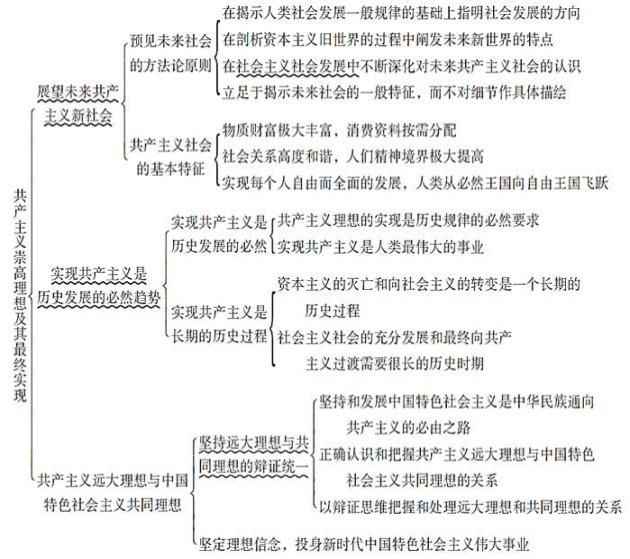 